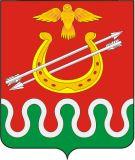 Администрация Боготольского районаКрасноярского краяПРОЕКТ ПОСТАНОВЛЕНИЯг. Боготол___ сентября 2023 года								№ ___-пО внесении изменений в постановление администрации Боготольского района от 16.02.2017 № 76-п «Об утверждении Порядка осуществления бюджетных полномочий главных администраторов доходов бюджета муниципального образования Боготольский район и (или) находящимися в их ведении казенными учреждениями»В соответствии с пунктом 4 статьи 160.1 Бюджетного кодекса Российской Федерации, статьей 18 Устава Боготольского района Красноярского края, пунктом 18 статьи 8 Решения Боготольского районного Совета депутатов от 10.11.2016 № 9-61 «Об утверждении положения о бюджетном процессе в Боготольском районе»,ПОСТАНОВЛЯЮ:1. Внести в приложение к постановлению администрации Боготольского района от 16.02.2017 № 76-п «Об утверждении Порядка осуществления бюджетных полномочий главных администраторов доходов бюджета муниципального образования Боготольский район и (или) находящимися в их ведении казенными учреждениями» следующие изменения:1.1. пункт 1.3. раздела 1 изложить в следующей редакции: «1.3. Перечень главных администраторов и закрепленные за ними виды доходов утверждаются нормативным правовым актом администрации Боготольского района»;1.2. дополнить пункт 2.8. раздела 2 абзацем следующего содержания:«- разрабатывают регламент реализации полномочий по взысканию дебиторской задолженности по платежам в бюджет, пеням, штрафам по ним, разработанный в соответствии с общими требованиями, установленными Министерством финансов Российской Федерации».2. Контроль над исполнением постановления возложить на заместителя Главы района по финансово-экономическим вопросам Бодрину Л.С.3. Постановление опубликовать в периодическом печатном издании «Официальный вестник Боготольского района» и разместить на официальном сайте Боготольского района в сети Интернет www.bogotol-r.ru.4. Постановление вступает в силу после его официального опубликования.Глава Боготольского района						Н.В. Бакуневич